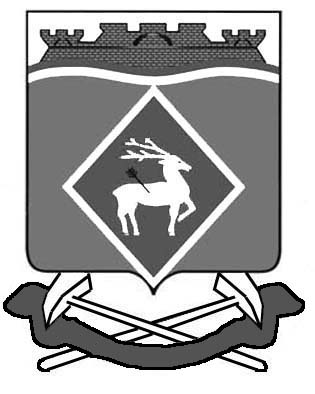     АДМИНИСТРАЦИЯ        ЛИТВИНОВСКОГО СЕЛЬСКОГО                                                                 
                ПОСЕЛЕНИЯ      Садовая ул., д.2  с.Литвиновка,           Белокалитвинский район,          Ростовская область, 347030        Тел.: (863-13) 33-1-33,6-11-49             sp 04046 @donpac.ru                    ОКПО 04227278      ИНН/КПП 6142019512/614201001               ОГРН 1056142026126              03.08.2015   № Аналитический обзор 	по состоянию работы с обращениями граждан по Администрации    		Литвиновского сельского поселения по состоянию на 01 августа 2015   года.    В июле  2015 г. в Администрацию Литвиновского сельского         поселения    поступило 5  письменных  обращения:07.07.2015 – житель с. Литвиновка  Калмыков П.Д.  проживающий по адресу  с. Литвиновка ул.Молодежная  д.7, по вопросу предоставления выписки из похозяйственной книги на умершего хозяина домовладения х.Демишев.09.07.2015 – жительница х.Кононов  Фелькер Л.А., проживающая по адресу х.Кононов ул.Молодежная д.34 по вопросу  оказания АСП .14.07.2015г-жительница с. Литвиновка –Федулова Татьяна Михайловна проживающая по адресу  с. Литвиновка ул.Центральная д.36-а, по вопросу оказания АСП.15.07.2015г- житель с. Литвиновка Кононов В.В., проживающая по адресу с. Литвиновка ул.З.Космодемьянской д.53 по вопросу спора с соседями о захламление переулка общего пользования.28.07.2015г-житель с.Литвиновка Гайворонцев Ю.С., проживающий по адресу: с.Литвиновка ул.Набережная д.33 по вопросу иждивения трудоспособных людей-Пятибратовой Г.А.и Пузанова А.П.         Главы Литвиновского    сельского поселения                                                       Т.Г. Холоднякова